Шкала депрессииДанный опросник разработан для дифференциальной диагностики депрессивных состояний и состояний, близких к депрессии, для скрининг-диагностики при массовых исследованиях и в целях предварительной, доврачебной диагностики. Тест адаптирован Т.И. Балашовой.Полная процедура тестирования с обработкой занимает 20-30 минут.Испытуемый отмечает ответы на бланке.Уровень депрессии (УД) рассчитывается по формуле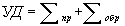 где пр. – сумма зачеркнутых цифр к "прямым" высказываниям № 1,3,4,7,8,9,10,13,15,19;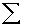 обр. – сумма цифр, "обратных" зачеркнутым, к высказываниям № 2, 5, 6, 11, 12,14,16,17, 18,20.Например: у высказывания № 2 зачеркнута цифра 1, мы ставим в сумму 4 балла; у высказывания № 5 зачеркнут ответ 2 – ставим в сумму 3 балла; у высказывания № 6 зачеркнут ответ 3 – ставим в сумму 2 балла; у высказывания № 11 зачеркнут ответ 4 – ставим в сумму один балл и т.д.В результате получаем УД, который колеблется от 20 до 80 баллов.Если УД не более 50 баллов, то диагностируется состояние без депрессии. Если УД более 50 и менее 59 баллов, то делается вывод о легкой депрессии ситуативного или невротического генеза. Показатель УД от 60 до 69 баллов – субдепрессивное состояние или маскированная депрессия. Истинное депрессивное состояние диагностируется при УД более 70 баллов.БЛАНК ДЛЯ ОТВЕТОВФамилия_____________ Дата___________Инструкция: "Прочитайте внимательно каждое из приведенных ниже предложений и зачеркните соответствующую цифру справа в зависимости от того, как Вы себя чувствуете в последнее время. Над вопросами долго не задумывайтесь, поскольку правильных или неправильных ответов нет".А – никогда или изредкаВ – иногдаС – частоD – почти всегда или постоянноАВСD1. Я чувствую подавленность12342. Утром я чувствую себя лучше всего12343. У меня бывают периоды плача или близости к слезам12344. У меня плохой ночной сон12345. Аппетит у меня не хуже обычного12346. Мне приятно смотреть на привлекательных женщин, разговаривать с ними, находиться рядом12347. Я замечаю, что теряю вес12348. Меня беспокоят запоры12349. Сердце бьется быстрее, чем обычно123410. Я устаю без всяких причин123411. Я мыслю так же ясно, как всегда123412. Мне легко делать то, что я умею123413. Чувствую беспокойство и не могу усидеть на месте123414. У меня есть надежды на будущее123415. Я более раздражителен, чем обычно123416. Мне легко принимать решения123417. Я чувствую, что полезен и необходим123418. Я живу достаточно полной жизнью123419. Я чувствую, что другим людям станет лучше, если я умру123420. Меня до сих пор радует то, что радовало всегда1234